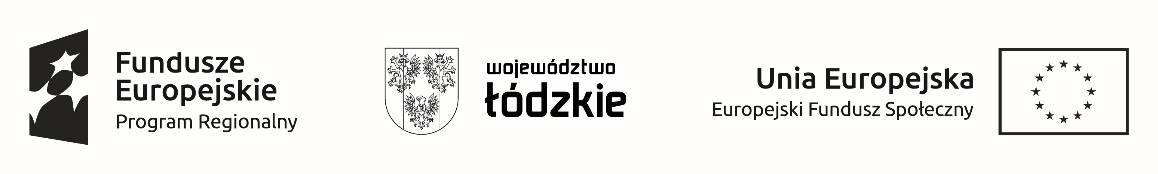                                                                                                           Załącznik Nr 2  do                formularza  ofertowegoPieczęć WykonawcyW odpowiedzi na zapytanie ofertowe dotyczące realizacji:…………………………………………………………………………………………………….………………………………………………………                                                                                      (nazwa przedmiotu zamówienia)oświadczam(y), że Wykonawcy, którego reprezentuję (my): …………………………………………………..………………………………………………………………………………………………………..(nazwa i adres  Wykonawcy)……………………………………………………………………………………………………………………………………………………………………………………………………………………………………………………………………………….………………………………………..zatrudnię(my)* do realizacji zamówienia co najmniej:1 osobę bezrobotną w pełnym wymiarze czasu pracy albo1 osobę do 30 roku życia lub po ukończeniu 50 roku życia posiadające status osoby poszukującej pracy bez zatrudnienia – w pełnym wymiarze czasu pracyzaznaczyć odpowiednioUwaga: W przypadku, kiedy wykonawca nie zaznaczy żadnego z kwadratów w kryterium oceny „Aspekty społeczne” (As), zamawiający przyjmie, że wykonawca do realizacji zamówienia nie zatrudni osób wskazanych, a w kryterium oceny „As” oferta wykonawcy otrzyma 0 punktów..............................................,dnia................................                       ……………………….………………………       (miejscowość)                                                                              (pieczęć imienna i podpis osoby lub osób                                                               uprawnionych do reprezentowania wykonawcy                          wymienionych w dokumentach rejestrowych                                                   lub  we właściwym upoważnieniu)                                       OŚWIADCZENIE O SPEŁNIANIU ASPEKTÓW SPOŁECZNYCH